À UNE SÉANCE extraordinaire du conseil municipal, tenue le 7 décembre, à la salle du Conseil, à 16 h 00.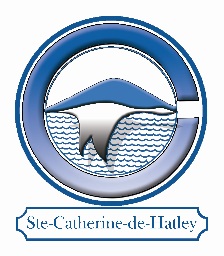 SONT PRÉSENTS les conseillers et conseillères suivants : Mesdames Nicole-Andrée Blouin, Lina Courtois, Huguette Larose, Sylvie Martel et messieurs Marc Hurtubise et René Vaillancourt.FORMANT QUORUM sous la présidence de monsieur le maire Jacques Demers. Monsieur Serge Caron, directeur général et secrétaire-trésorier agit à titre de secrétaire d’assemblée.Deux (2) personnes sont présentes dans la salle au début de la séance.ORDRE DU JOURDÉPÔT DU CERTIFICAT D’AVIS DE CONVOCATIONADOPTION DE L’ORDRE DU JOURADOPTION DES PRÉVISIONS BUDGÉTAIRES 2018ADOPTION DU PROGRAMME TRIENNAL DES IMMOBILISATIONSPÉRIODE DE QUESTIONSLEVÉE DE L’ASSEMBLÉEdépôt du certificat d’avis de convocationLe secrétaire-trésorier dépose le certificat des avis de convocation des deux séances extraordinaires du 7 décembre 2017.ADOPTION DE L’ORDRE DU JOUR2017-12-709	il est proposé par : madame la conseillère Huguette LaroseD’adopter l’ordre du jour de la présente séance extraordinaire du 7 décembre 2017 comme présenté.résolu à l’unanimitéadoption des prévisions budgétaires 2018Considérant que la municipalité de Sainte-Catherine-de-Hatley doit adopter des prévisions budgétaires pour l’année financière 2018 où les revenus sont au moins égaux aux dépenses qui y figure;Considérant que les prévisions budgétaire 2018 sont contenue dans le document complet déposé au conseil au titre des prévisions budgétaires de l’exercice 2018, le tableau qui suit étant un résumé de ce document :2017-12-710	il est proposé par : madame la conseillère Nicole-Andrée BlouinQue les prévisions budgétaires 2018 soient approuvées comme présentées.résolu à l’unanimitéadoption du programme triennal des immobilisationsConsidérant que le conseil a procédé à l’étude du programme triennal des immobilisations de la municipalité et qu’il considère qu’il est représentatif de l’évolution des dépenses de la municipalité au chapitre des immobilisations pour les trois prochaines années;2017-12-711	il est proposé par : monsieur le conseiller Marc HurtubiseQue le programme triennal des immobilisations de la municipalité tel qu’il apparaît ci-après soit adopté :résolu à la majorité de 5 pour et 1 contrepériode de questionSLes sujets suivants sont abordés au cours de la période de questions : Le type de luminaires auquel ont fait référence à l’intérieur du programme triennal des immobilisations.levée de l’assembléeL’assemblée est levée vers 16h20 sur proposition de madame la conseillère Huguette Larose.Jacques Demers	Serge CaronMaire	Secrétaire-trésorierRECETTESRECETTESRECETTESRECETTESTitre de posteRemarques20172018Taxes foncières0,46 $/100 $2 206 228 $ 2 242 725 $ Compensations – Services0,46 $/100 $9 860 $ 9 860 $ Ordures ménagères54,08 $ / bac72 130 $ 81 279 $ Récup. / recyclage29,45 $ / log.45 861 $ 42 144 $ Matières compostables30,12 ,$ / log.37 850 $ 43 012 $ Vidange fosses septiques79,00 $/ log. 2ans98 512 $ 111 432 $ Vidange fosses septiques38,50 $/ log. 4 ansRECETTES (SUITE)RECETTES (SUITE)RECETTES (SUITE)RECETTES (SUITE)Titre de posteRemarques20172018Bacs de recyclage, compost et ordures2 000 $ 2 800 $ En lieu de taxes12 144 $ 12 477 $ Location centre communautaire18 000 $ 20 000 $ Loisirs frais non-résidents10 500 $ 10 500 $ Vignettes de bateaux6 000 $ 6 000 $ Autres revenus divers 6 000 $ 7 000 $ Clés descentes à bateau35 $ /clé1 200 $ 1 300 $ Licences, permis et dérogations mineures18 600 $ 14 600 $ Droits de mutation150 638 $ 160 816 $ Lotissement3 000 $ 7 700 $ Intérêts bancaires et placements 4 000 $ 8 000 $ Intérêts sur arrérages15 000 $ 16 000 $ Redevances matières résiduelles99 000 $ 96 000 $ Prises en charge des routes128 977 $ 103 977 $ Autres subventions (taxe essence)100 000 $ Autre subv.réseau routier550 000 $ 352 500 $ Subvention salle communautaire48 369 $ 49 501 $ Redevances carrières et sablières250 775 $ 262 104 $ Total des recettes3 894 644,00 $ 3 661 727,00 $ DÉPENSESTitre des postes20172018Conseil municipal108 582 $ 108 293 $ Application de la loi12 000 $ 12 000 $ Administration262 900 $ 262 150 $ Élections7 000 $ 3 000 $ Évaluation43 801 $ 45 583 $ Autre administration MRC113 429 $ 119 396 $ Sécurité publique787 738 $ 813 149 $ Voirie municipale232 062 $ 249 650 $ Déneigement des routes399 099 $ 410 903 $ Éclairage des rues19 000 $ 21 000 $ Transport adapté6 129 $ 6 129 $ Ordures / recyclage / compost256 815 $ 264 435 $ Cours d’eau 28 282 $ 30 823 $ Fosses septiques95 975 $ 113 347 $ Urbanisme – CLD80 941 $ 85 042 $ Centre communautaire35 400 $ 40 200 $ Environnement24 629 $ 23 444 $ Loisirs-Parcs – Terrains de jeux85 095 $ 82 705 $ Financement salle communautaire68 202 $ 68 547 $ Immobilisations- Subventions675 000 $ 352 500 $ Affectations et autres sources de financement552 565 $ 549 431 $ Total des dépenses3 894 644,00 $ 3 661 727,00 $Plan triennal des immobilisations 2018-2019-2020Plan triennal des immobilisations 2018-2019-2020Plan triennal des immobilisations 2018-2019-2020Plan triennal des immobilisations 2018-2019-2020Plan triennal des immobilisations 2018-2019-2020Plan triennal des immobilisations 2018-2019-2020Plan triennal des immobilisations 2018-2019-2020Plan triennal des immobilisations 2018-2019-2020Plan triennal des immobilisations 2018-2019-2020Plan triennal des immobilisations 2018-2019-2020Titre2017Mode de financement2018Mode de financement2019Mode de financement2020Mode de financementTotal des
trois annéesCaserne et équipements, incluant achat du terrainBornes sèches8 000 $Budget8 000 $Numéros civiques23 000$BudgetConstruction garageRemplacement du revêtement de toiture et des murs – Bureau municipal 30 000$BudgetGlissières de sécurité27 000$Budget20 000 $Budget10 000 $Budget10 000 $Budget40 000 $Pavage de quelques rues590 000$Droits sur les carrières et budget405 000$Droits sur les carrières et budget995 000$Rechargement divers47 000$Droits sur les carrières20 000 $Droits sur les carrières150 000 $Droits sur les carrières100 000 $Droits sur les carrières270 000 $Pavage chemin North Hatley650 000 $Subventions, budget et droits650 000 $Pavage Développement Magog (de la Cerisaie etc.)250 000$Subvention TECQ et budgetPavage Terre des sables200 000$Budget et droits200 000 $Pavage chemin de la Montagne700 000$Subventions et droits250 000$Subventions et droits250 000 $Municipalisation rue Val-Joli430 000 $Règlement d’emprunt et budget430 000 $Municipalisation – rue Low300 000 $Règlement d’emprunt et budget300 000 $Parcs et terrains de jeux20 000 $Budget10 000 $Budget10 000 $Budget40 000 $Luminaires - village75 000 $Budget75 000 $Eau potable salle communautaire26 000$Subvention TECQ et budgetBorne électrique13 000$Installation d’un débimètre -égout25 000$budgetTaxes nettesincluses67 400$50 500$45 000$162 900$Total :1 116 000$1 490 400$1 010 500$945 000 $3 365 900$